Through old letter to new friendship2014-1-HR01-KA201-007106_11st Short-term Learning/Teaching/Training Activities3rd- 9th May 2015, SPLIT, CROATIAOFFICIAL PROGRAMMEDay 1 (Sunday,3rd May)All day: Participants’ arrival20.00 Welcome dinner at school(teachers)Day 2 (Monday,4th May)10.00			Arrival at school Manuš-welcoming programme10.30			Unveiling of the stone slab in the glagolitic script11.00			Visiting classes and getting to know our school12.30			Lunch at school16.00			The live theatre at school-Diocletian welcomes you17.00-18.30		Study visit-„Diocletian’sPalace –Let's talk and walk“http://en.wikipedia.org/wiki/Diocletian%27s_Palace20.00			Teachers’ dinnerDay 3 (Tuesday,5th May)SPORTS DAY-no classes-„Let'splayoldgames“8.00-10.00		Sportsgames (youngerpupils)10.00-12.00		Sportsgames (olderpupils)12.30			Lunch at school17.00	-18.30	City bus tour-panoramicsightseeingof Split20.00			Teachers’ dinnerDay 4 (Wednesday, 6th May)9.00-11.00		„Treasurehuntin Salona“http://en.wikipedia.org/wiki/Salona11.30-12.30		Art workshop12.30			Lunch13.00-15.00		Time for fun  (games/ funnyactivitiesin  Solin)18.00	-19.00	Project meeting / Choosingtheproject logo20.00 			Teachers’ dinnerDay 5 (Thursday,7th May)Ourcity patron saint’sday-St Duje’sDayhttp://en.wikipedia.org/wiki/Saint_DomniusFree day: guestspupilsandtheirteachersspendthedaytogether.Theymayvisit some events on thatspecialday, museums, otherhistoricalsites..orhave a short trip to thenearbytownof Trogir.20.00			Teachers’ dinnerDay 6 (Friday, 8th May)9.00-12.00		Art workshops for pupilsandteachers“Time for creativity“12.30			Lunch at school17.00	-18.30	Culturaleveningwith a specialprogramme20.00			FarewelldinnerDay 7(Saturday, 9th May)Duringtheday-participants’ departure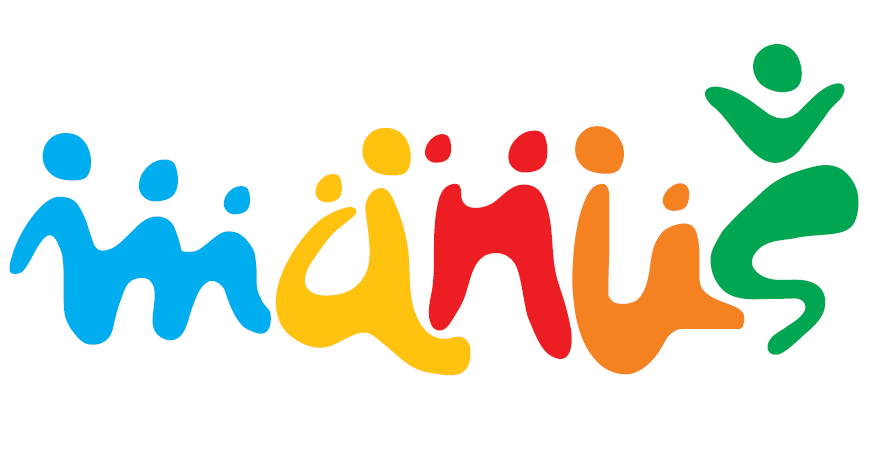 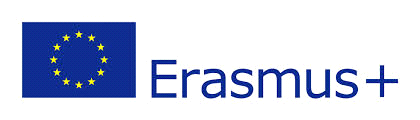 